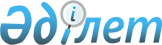 О внесении изменений в решение Целиноградского районного маслихата от 22 декабря 2017 года № 164/22-6 "О районном бюджете на 2018-2020 годы"Решение Целиноградского районного маслихата Акмолинской области от 23 мая 2018 года № 205/29-6. Зарегистрировано Департаментом юстиции Акмолинской области 8 июня 2018 года № 6653
      Примечание РЦПИ.

      В тексте документа сохранена пунктуация и орфография оригинала.
      В соответствии со статьей 109 Бюджетного кодекса Республики Казахстан от 4 декабря 2008 года, подпунктом 1) пункта 1 статьи 6 Закона Республики Казахстан от 23 января 2001 года "О местном государственном управлении и самоуправлении в Республике Казахстан" Целиноградский районный маслихат РЕШИЛ:
      1. Внести в решение Целиноградского районного маслихата "О районном бюджете на 2018-2020 годы" от 22 декабря 2017 года № 164/22-6 (зарегистрировано в Реестре государственной регистрации нормативных правовых актов № 6346, опубликовано 26 января 2018 года в Эталонном контрольном банке нормативных правовых актов Республики Казахстан в электронном виде) следующие изменения:
      пункт 1 изложить в новой редакции:
      "1. Утвердить районный бюджет на 2018-2020 годы согласно приложениям 1, 2 и 3 соответственно, в том числе на 2018 год в следующих объемах:
      1) доходы – 19 617 132,4 тысяч тенге, в том числе:
      налоговые поступления – 1 687 043,0 тысяч тенге;
      неналоговые поступления – 25 899,0 тысяч тенге;
      поступления от продажи основного капитала – 550 371,0 тысяч тенге;
      поступления трансфертов – 17 353 819,4 тысяч тенге;
      2) затраты – 19 639 776,8 тысяч тенге;
      3) чистое бюджетное кредитование – 375 924,9 тысяч тенге, в том числе:
      бюджетные кредиты – 432 900,0 тысяч тенге;
      погашение бюджетных кредитов – 56 975,1 тысяч тенге;
      4) сальдо по операциям с финансовыми активами – 59 410,0 тысяч тенге;
      5) дефицит (профицит) бюджета – - 457 979,3 тысяч тенге;
      6) финансирование дефицита (использование профицита) бюджета – 457 979,3 тысяч тенге, в том числе:
      поступление займов – 432 900,0 тысяч тенге;
      погашение займов – 56 975,1 тысяч тенге;
      используемые остатки бюджетных средств – 82 054,4 тысяч тенге.";
      приложения 1, 8 к указанному решению изложить в новой редакции согласно приложениям 1, 2 к настоящему решению.
      2. Настоящее решение вступает в силу со дня государственной регистрации в Департаменте юстиции Акмолинской области и вводится в действие с 1 января 2018 года.
      "СОГЛАСОВАНО"
      23.05.2018
      23.05.2018 Районный бюджет на 2018 год Перечень бюджетных программ по администраторам аппаратов акимов сельских округов
					© 2012. РГП на ПХВ «Институт законодательства и правовой информации Республики Казахстан» Министерства юстиции Республики Казахстан
				
      Председатель сессии
Целиноградского районного маслихата 

Я.Мофа

      Секретарь Целиноградского
районного маслихата 

Б.Жанбаев

      Аким
Целиноградского района

М.Таткеев

      Руководитель
государственного учреждения
"Отдел экономики и финансов
Целиноградского района"

А.Ибраева
Приложение 1 к решению
Целиноградского районного
маслихата от 23 мая
2018 года № 205/29-6
Приложение 1 к решению
Целиноградского районного
маслихата от 22 декабря
2017 года № 164/22-6
Категория
Категория
Категория
Категория
Категория
Сумма тысяч тенге
Класс
Класс
Класс
Класс
Сумма тысяч тенге
Подкласс
Подкласс
Подкласс
Сумма тысяч тенге
Специфика
Специфика
Сумма тысяч тенге
Наименование
Сумма тысяч тенге
1
2
3
4
5
6
I. Доходы
19 617 132,4
1
Налоговые поступления
1 687 043,0
01
Подоходный налог
65 000,0
2
Индивидуальный подоходный налог
65 000,0
03
Социальный налог
1 029 643,0
1
Социальный налог
1 029 643,0
04
Hалоги на собственность
470 200,0
1
Hалоги на имущество
410 200,0
3
Земельный налог
32 000,0
4
Hалог на транспортные средства
25 000,0
5
Единый земельный налог
3 000,0
05
Внутренние налоги на товары, работы и услуги
102 200,0
2
Акцизы
7 000,0
3
Поступления за использование природных и других ресурсов
41 200,0
4
Сборы за ведение предпринимательской и профессиональной деятельности
54 000,0
08
Обязательные платежи, взимаемые за совершение юридически значимых действий и (или) выдачу документов уполномоченными на то государственными органами или должностными лицами
20 000,0
1
Государственная пошлина
20 000,0
2
Неналоговые поступления
25 899,0
01
Доходы от государственной собственности
8 799,0
5
Доходы от аренды имущества, находящегося в государственной собственности
8 723,0
7
Вознаграждения по кредитам, выданным из государственного бюджета
76,0
04
Штрафы, пени, санкции, взыскания, налагаемые государственными учреждениями, финансируемыми из государственного бюджета, а также содержащимися и финансируемыми из бюджета (сметы расходов) Национального Банка Республики Казахстан
1 600,0
1
Штрафы, пени, санкции, взыскания, налагаемые государственными учреждениями, финансируемыми из государственного бюджета, а также содержащимися и финансируемыми из бюджета (сметы расходов) Национального Банка Республики Казахстан, за исключением поступлений от организаций нефтяного сектора 
1600,0
06
Прочие неналоговые поступления
15 500,0
1
Прочие неналоговые поступления
15 500,0
3
Поступления от продажи основного капитала
550 371,0
01
Продажа государственного имущества, закрепленного за государственными учреждениями
160 000,0
1
Продажа государственного имущества, закрепленного за государственными учреждениями
160 000,0
03
Продажа земли и нематериальных активов
390 371,0
1
Продажа земли 
390 371,0
4
Поступления трансфертов
17 353 819,4
02
Трансферты из вышестоящих органов государственного управления
17 353 819,4
2
Трансферты из областного бюджета
17 353 819,4
Функциональная группа
Функциональная группа
Функциональная группа
Функциональная группа
Функциональная группа
СУММА
Функциональная подгруппа
Функциональная подгруппа
Функциональная подгруппа
Функциональная подгруппа
СУММА
Администратор бюджетных программ
Администратор бюджетных программ
Администратор бюджетных программ
СУММА
Программа
Программа
СУММА
Наименование
СУММА
1
2
3
4
5
6
II. Затраты
19 639 776,8
01
Государственные услуги общего характера
260 050,5
1
Представительные, исполнительные и другие органы, выполняющие общие функции государственного управления 
213 088,2
112
Аппарат маслихата района (города областного значения)
23 226,0
001
Услуги по обеспечению деятельности маслихата района (города областного значения)
22 410,0
003
Капитальные расходы государственного органа
816,0
122
Аппарат акима района (города областного значения)
135 570,0
001
Услуги по обеспечению деятельности акима района (города областного значения)
135 570,0
123
Аппарат акима района в городе, города районного значения, поселка, села, сельского округа
54 292,2
001
Услуги по обеспечению деятельности акима района в городе, города районного значения, поселка, села, сельского округа
54 292,2
2
Финансовая деятельность
3 605,0
459
Отдел экономики и финансов района (города областного значения)
3 605,0
003
Проведение оценки имущества в целях налогообложения
3 105,0
010
Приватизация, управление коммунальным имуществом, постприватизационная деятельность и регулирование споров, связанных с этим 
500,0
9
Прочие государственные услуги общего характера
43 357,3
459
Отдел экономики и финансов района (города областного значения)
26 656,5
001
Услуги по реализации государственной политики в области формирования и развития экономической политики, государственного планирования, исполнения бюджета и управления коммунальной собственностью района (города областного значения)
26 158,4
015
Капитальные расходы государственного органа
498,1
494
Отдел предпринимательства и промышленности района (города областного значения)
16 700,8
001
Услуги по реализации государственной политики на местном уровне в области развития предпринимательства и промышленности
16 700,8
02
Оборона
29 756,0
1
Военные нужды
9 756,0
122
Аппарат акима района (города областного значения)
9 756,0
005
Мероприятия в рамках исполнения всеобщей воинской обязанности
9 756,0
2
Организация работы по чрезвычайным ситуациям
20 000,0
122
Аппарат акима района (города областного значения)
20 000,0
006
Предупреждение и ликвидация чрезвычайных ситуаций масштаба района (города областного значения)
20 000,0
04
Образование
7 960 376,8
1
Дошкольное воспитание и обучение
2 403 593,0
464
Отдел образования района (города областного значения)
2 239 350,0
009
Обеспечение дошкольного воспитания и обучения
218 712,0
040
Реализация государственного образовательного заказа в дошкольных организациях образования
2 020 638,0
467
Отдел строительства района (города областного значения)
164 243,0
037
Строительство и реконструкция объектов дошкольного воспитания и обучения
164 243,0
2
Начальное, основное среднее и общее среднее образование
5 222 496,8
123
Аппарат акима района в городе, города районного значения, поселка, села, сельского округа
2 472,0
005
Организация бесплатного подвоза учащихся до школы и обратно в сельской местности
2 472,0
464
Отдел образования района (города областного значения)
4 418 204,8
003
Общеобразовательное обучение
4 387 552,8
006
Дополнительное образование для детей 
30 652,0
465
Отдел физической культуры и спорта района (города областного значения)
55 151,0
017
Дополнительное образование для детей и юношества по спорту
55 151,0
467
Отдел строительства района (города областного значения)
746 669,0
024
Строительство и реконструкция объектов начального, основного среднего и общего среднего образования
746 669,0
9
Прочие услуги в области образования 
334 287,0
464
Отдел образования района (города областного значения)
334 287,0
001
Услуги по реализации государственной политики на местном уровне в области образования 
10 080,0
005
Приобретение и доставка учебников, учебно-методических комплексов для государственных учреждений образования района (города областного значения)
255 509,0
015
Ежемесячные выплаты денежных средств опекунам (попечителям) на содержание ребенка-сироты (детей-сирот), и ребенка (детей), оставшегося без попечения родителей 
31 841,0
022
Выплата единовременных денежных средств казахстанским гражданам, усыновившим (удочерившим) ребенка (детей)-сироту и ребенка (детей), оставшегося без попечения родителей
854,0
067
Капитальные расходы подведомственных государственных учреждений и организаций
36 003,0
06
Социальная помощь и социальное обеспечение
369 519,6
1
Социальное обеспечение
33 496,0
451
Отдел занятости и социальных программ района (города областного значения)
28 701,0
005
Государственная адресная социальная помощь
28 701,0
464
Отдел образования района (города областного значения)
4 795,0
030
Содержание ребенка (детей), переданного патронатным воспитателям
4 795,0
2
Социальная помощь
212 419,0
451
Отдел занятости и социальных программ района (города областного значения)
212 419,0
002
Программа занятости
81 963,0
006
Оказание жилищной помощи
2 862,0
007
Социальная помощь отдельным категориям нуждающихся граждан по решениям местных представительных органов
30 646,0
010
Материальное обеспечение детей-инвалидов, воспитывающихся и обучающихся на дому
983,0
014
Оказание социальной помощи нуждающимся гражданам на дому
29 925,0
017
Обеспечение нуждающихся инвалидов обязательными гигиеническими средствами и предоставление услуг специалистами жестового языка, индивидуальными помощниками в соответствии с индивидуальной программой реабилитации инвалида
27 753,0
023
Обеспечение деятельности центров занятости населения
38 287,0
9
Прочие услуги в области социальной помощи и социального обеспечения
123 604,6
451
Отдел занятости и социальных программ района (города областного значения)
123 604,6
001
Услуги по реализации государственной политики на местном уровне в области обеспечения занятости и реализации социальных программ для населения
35 656,7
050
Реализация Плана мероприятий по обеспечению прав и улучшению качества жизни инвалидов в Республике Казахстан на 2012 – 2018 годы
14 740,0
054
Размещение государственного социального заказа в неправительственных организациях
73 207,9
07
Жилищно-коммунальное хозяйство
4 309 137,5
1
Жилищное хозяйство
153 700,0
467
Отдел строительства района (города областного значения)
74 349,0
003
Проектирование и (или) строительство, реконструкция жилья коммунального жилищного фонда
65 349,0
004
Проектирование, развитие и (или) обустройство инженерно-коммуникационной инфраструктуры
9 000,0
496
Отдел жилищной инспекции и коммунального хозяйства района (города областного значения)
79 351,0
001
Услуги по реализации государственной политики на местном уровне в области коммунального хозяйства и жилищного фонда
22 833,0
003
Капитальные расходы государственного органа
2 714,0
113
Целевые текущие трансферты из местных бюджетов
53 804,0
2
Коммунальное хозяйство
4 143 567,5
467
Отдел строительства района (города областного значения)
2 594 250,5
005
Развитие коммунального хозяйства
2 318,5
058
Развитие системы водоснабжения и водоотведения в сельских населенных пунктах
2 591 932,0
496
Отдел жилищной инспекции и коммунального хозяйства района (города областного значения)
1 549 317,0
016
Функционирование системы водоснабжения и водоотведения
119 381,0
026
Организация эксплуатации тепловых сетей, находящихся в коммунальной собственности районов (городов областного значения)
253 500,0
029
Развитие системы водоснабжения и водоотведения
100 000,0
058
Развитие системы водоснабжения и водоотведения в сельских населенных пунктах
1 076 436,0
3
Благоустройство населенных пунктов
11 870,0
123
Аппарат акима района в городе, города районного значения, поселка, села, сельского округа
5 870,0
008
Освещение улиц населенных пунктов
5 070,0
011
Благоустройство и озеленение населенных пунктов
800,0
496
Отдел жилищной инспекции и коммунального хозяйства района (города областного значения)
6 000,0
030
Обеспечение санитарии населенных пунктов
6 000,0
08
Культура, спорт, туризм и информационное пространство
345 981,5
1
Деятельность в области культуры
194 205,0
455
Отдел культуры и развития языков района (города областного значения)
194 205,0
003
Поддержка культурно-досуговой работы
194 205,0
2
Спорт
35 331,0
465
Отдел физической культуры и спорта района (города областного значения)
33 531,0
001
Услуги по реализации государственной политики на местном уровне в сфере физической культуры и спорта
18 209,0
006
Проведение спортивных соревнований на районном (города областного значения) уровне
6 271,0
007
Подготовка и участие членов сборных команд района (города областного значения) по различным видам спорта на областных спортивных соревнованиях
8 051,0
032
Капитальные расходы подведомственных государственных учреждений и организаций
1 000,0
467
Отдел строительства района (города областного значения)
1 800,0
008
Развитие объектов спорта
1 800,0
3
Информационное пространство
61 693,5
455
Отдел культуры и развития языков района (города областного значения)
48 195,5
006
Функционирование районных (городских) библиотек
32 790,5
007
Развитие государственного языка и других языков народа Казахстана
15 405,0
456
Отдел внутренней политики района (города областного значения)
13 498,0
002
Услуги по проведению государственной информационной политики через газеты и журналы 
13 498,0
9
Прочие услуги по организации культуры, спорта, туризма и информационного пространства
54 752,0
455
Отдел культуры и развития языков района (города областного значения)
10 894,0
001
Услуги по реализации государственной политики на местном уровне в области развития языков и культуры
10 894,0
456
Отдел внутренней политики района (города областного значения)
43 858,0
001
Услуги по реализации государственной политики на местном уровне в области информации, укрепления государственности и формирования социального оптимизма граждан
25 943,0
003
Реализация мероприятий в сфере молодежной политики
17 915,0
09
Топливно-энергетический комплекс и недропользование
1 974 199,4
1
Топливо и энергетика
1 974 199,4
467
Отдел строительства района (города областного значения)
183 320,0
009
Развитие теплоэнергетической системы
139 392,0
036
Развитие газотранспортной системы
43 928,0
496
Отдел жилищной инспекции и коммунального хозяйства района (города областного значения)
1 790 879,4
009
Развитие теплоэнергетической системы
1 790 879,4
10
Сельское, водное, лесное, рыбное хозяйство, особо охраняемые природные территории, охрана окружающей среды и животного мира, земельные отношения
208 583,3
1
Сельское хозяйство
116 160,3
462
Отдел сельского хозяйства района (города областного значения)
16 547,0
001
Услуги по реализации государственной политики на местном уровне в сфере сельского хозяйства
16 033,0
006
Капитальные расходы государственного органа 
514,0
473
Отдел ветеринарии района (города областного значения)
99 613,3
001
Услуги по реализации государственной политики на местном уровне в сфере ветеринарии
19 217,0
005
Обеспечение функционирования скотомогильников (биотермических ям)
16 997,3
007
Организация отлова и уничтожения бродячих собак и кошек
6 000,0
010
Проведение мероприятий по идентификации сельскохозяйственных животных
2 768,0
011
Проведение противоэпизоотических мероприятий
47 448,0
047
Возмещение владельцам стоимости обезвреженных (обеззараженных) и переработанных без изъятия животных, продукции и сырья животного происхождения, представляющих опасность для здоровья животных и человека
7 183,0
6
Земельные отношения
27 671,0
463
Отдел земельных отношений района (города областного значения)
27 671,0
001
Услуги по реализации государственной политики в области регулирования земельных отношений на территории района (города областного значения)
21 221,0
006
Землеустройство, проводимое при установлении границ районов, городов областного значения, районного значения, сельских округов, поселков, сел
6 450,0
9
Прочие услуги в области сельского, водного, лесного, рыбного хозяйства, охраны окружающей среды и земельных отношений
64 752,0
459
Отдел экономики и финансов района (города областного значения)
64 752,0
099
Реализация мер по оказанию социальной поддержки специалистов
64 752,0
11
Промышленность, архитектурная, градостроительная и строительная деятельность
70 337,0
2
Архитектурная, градостроительная и строительная деятельность
70 337,0
467
Отдел строительства района (города областного значения)
34 227,0
001
Услуги по реализации государственной политики на местном уровне в области строительства
34 227,0
468
Отдел архитектуры и градостроительства района (города областного значения)
36 110,0
001
Услуги по реализации государственной политики в области архитектуры и градостроительства на местном уровне
32 610,0
003
Разработка схем градостроительного развития территории района и генеральных планов населенных пунктов
3 500,0
12
Транспорт и коммуникации
3 489 355,8
1
Автомобильный транспорт
3 462 682,8
123
Аппарат акима района в городе, города районного значения, поселка, села, сельского округа
17 470,0
013
Обеспечение функционирования автомобильных дорог в городах районного значения, поселках, селах, сельских округах
17 470,0
485
Отдел пассажирского транспорта и автомобильных дорог района (города областного значения)
3 445 212,8
022
Развитие транспортной инфраструктуры
2 111 353,0
023
Обеспечение функционирования автомобильных дорог
42 000,0
025
Реализация приоритетных проектов транспортной инфраструктуры
772 829,0
045
Капитальный и средний ремонт автомобильных дорог районного значения и улиц населенных пунктов
519 030,8
9
Прочие услуги в сфере транспорта и коммуникаций
26 673,0
485
Отдел пассажирского транспорта и автомобильных дорог района (города областного значения)
26 673,0
001
Услуги по реализации государственной политики на местном уровне в области пассажирского транспорта и автомобильных дорог
26 673,0
13
Прочие
25 572,0
9
Прочие
25 572,0
123
Аппарат акима района в городе, города районного значения, поселка, села, сельского округа
5 572,0
040
Реализация мер по содействию экономическому развитию регионов в рамках Программы развития регионов до 2020 года
5 572,0
459
Отдел экономики и финансов района (города областного значения)
20 000,0
012
Резерв местного исполнительного органа района (города областного значения) 
20 000,0
14
Обслуживание долга
76,0
1
Обслуживание долга
76,0
459
Отдел экономики и финансов района (города областного значения)
76,0
021
Обслуживание долга местных исполнительных органов по выплате вознаграждений и иных платежей по займам из областного бюджета
76,0
15
Трансферты
596 831,4
1
Трансферты
596 831,4
459
Отдел экономики и финансов района (города областного значения)
596 831,4
006
Возврат неиспользованных (недоиспользованных) целевых трансфертов
11 153,4
038
Субвенция
345 353,0
024
Целевые текущие трансферты в вышестоящие бюджеты в связи с передачей функций государственных органов из нижестоящего уровня государственного управления в вышестоящий
240 325,0
III. Чистое бюджетное кредитование
375 924,9
Бюджетные кредиты
432 900,0
10
Сельское, водное, лесное, рыбное хозяйство, особо охраняемые природные территории, охрана окружающей среды и животного мира, земельные отношения
432 900,0
1
Сельское хозяйство
432 900,0
459
Отдел экономики и финансов района (города областного значения)
432 900,0
018
Бюджетные кредиты для реализации мер социальной поддержки специалистов
432 900,0
5
Погашение бюджетных кредитов
56 975,1
1
Погашение бюджетных кредитов
56 975,1
1
Погашение бюджетных кредитов, выданных из государственного бюджета
56 975,1
IV. Сальдо по операциям с финансовыми активами 
59 410,0
Приобретение финансовых активов
59 410,0
13
Прочие
59 410,0
9
Прочие
59 410,0
462
Отдел сельского хозяйства района (города областного значения)
40 000,0
065
Формирование или увеличение уставного капитала юридических лиц
40 000,0
473
Отдел ветеринарии района (города областного значения)
3 500,0
065
Формирование или увеличение уставного капитала юридических лиц
3 500,0
496
Отдел жилищной инспекции и коммунального хозяйства района (города областного значения)
4 910,0
065
Формирование или увеличение уставного капитала юридических лиц
4 910,0
485
Отдел пассажирского транспорта и автомобильных дорог района (города областного значения)
11 000,0
065
Формирование или увеличение уставного капитала юридических лиц
11 000,0
V. Дефицит (профицит) бюджета 
- 457 979,3
VI. Финансирование дефицита (использование профицита) бюджета
457 979,3
7
Поступление займов
432 900,0
1
Внутренние государственные займы
432 900,0
2
Договоры займа
432 900,0
16
Погашение займов
56 975,1
1
Погашение займов
56 975,1
459
Отдел экономики и финансов района (города областного значения)
56 975,1
005
Погашение долга местного исполнительного органа перед вышестоящим бюджетом
56 975,1
8
Используемые остатки бюджетных средств
82 054,4
1
Остатки бюджетных средств
82 054,4
1
Свободные остатки бюджетных средств
82 054,4Приложение 2 к решению
Целиноградского районного
маслихата от 23 мая
2018 года № 205/29-6
Приложение 8 к решениюЦелиноградского районногомаслихата от 22 декабря2017 года № 164/22-6
Функциональная группа
Функциональная группа
Функциональная группа
Функциональная группа
СУММА тысяч тенге
Аппарат акима села Маншук Целиноградского района
Аппарат акима Приреченского сельского округа Целиноградского района
Аппарат акима сельского округа Родина Целиноградского района
Аппарат акима сельского округа Тасты Целиноградского района
Аппарат акима Шалкарского сельского округа Целиноградского района
Администратор бюджетных программ
Администратор бюджетных программ
Администратор бюджетных программ
СУММА тысяч тенге
Аппарат акима села Маншук Целиноградского района
Аппарат акима Приреченского сельского округа Целиноградского района
Аппарат акима сельского округа Родина Целиноградского района
Аппарат акима сельского округа Тасты Целиноградского района
Аппарат акима Шалкарского сельского округа Целиноградского района
Программа
Программа
СУММА тысяч тенге
Аппарат акима села Маншук Целиноградского района
Аппарат акима Приреченского сельского округа Целиноградского района
Аппарат акима сельского округа Родина Целиноградского района
Аппарат акима сельского округа Тасты Целиноградского района
Аппарат акима Шалкарского сельского округа Целиноградского района
Наименование
СУММА тысяч тенге
Аппарат акима села Маншук Целиноградского района
Аппарат акима Приреченского сельского округа Целиноградского района
Аппарат акима сельского округа Родина Целиноградского района
Аппарат акима сельского округа Тасты Целиноградского района
Аппарат акима Шалкарского сельского округа Целиноградского района
II. Затраты
85676,2
11174,0
17401,0
27968,2
15243,0
13890,0
1
Государственные услуги общего характера
54292,2
8877,0
11138,0
11958,2
11975,0
10344,0
123
Аппарат акима района в городе, города районного значения, поселка, села, сельского округа
54292,2
8877,0
11138,0
11958,2
11975,0
10344,0
001
Услуги по обеспечению деятельности акима района в городе, города районного значения, поселка, села, сельского округа
54292,2
8877,0
11138,0
11958,2
11975,0
10344,0
4
Образование
2472,0
0,0
0,0
2472,0
0,0
0,0
123
Аппарат акима района в городе, города районного значения, поселка, села, сельского округа
2472,0
0,0
0,0
2472,0
0,0
0,0
005
'Организация бесплатного подвоза учащихся до школы и обратно в сельской местности
2472,0
0,0
0,0
2472,0
0,0
0,0
7
Жилищно-коммунальное хозяйство
5870,0
200,0
3641,0
200,0
629,0
1200,0
Благоустройство населенных пунктов
5870,0
200,0
3641,0
200,0
629,0
1200,0
123
Аппарат акима района в городе, города районного значения, поселка, села, сельского округа
5870,0
200,0
3641,0
200,0
629,0
1200,0
008
Освещение улиц населенных пунктов
5070,0
0,0
3641,0
0,0
429,0
1000,0
011
Благоустройство и озеленение населенных пунктов
800,0
200,0
0,0
200,0
200,0
200,0
12
Транспорт и коммуникации
17470,0
1236,0
1500,0
12048,0
1293,0
1393,0
123
Аппарат акима района в городе, города районного значения, поселка, села, сельского округа
17470,0
1236,0
1500,0
12048,0
1293,0
1393,0
013
'Обеспечение функционирования автомобильных дорог в городах районного значения, поселках, селах, сельских округах
17470,0
1236,0
1500,0
12048,0
1293,0
1393,0
13
Прочие
5572,0
861,0
1122,0
1290,0
1346,0
953,0
123
Аппарат акима района в городе, города районного значения, поселка, села, сельского округа
5572,0
861,0
1122,0
1290,0
1346,0
953,0
040
Реализация мер по содействию экономическому развитию регионов в рамках Программы развития регионов до 2020 года
5572,0
861,0
1122,0
1290,0
1346,0
953,0